Муниципальное бюджетноеобщеобразовательное учреждение «Средняя общеобразовательная школа имени Джемалдина Хамурзаевича Яндиева с. Дачное»МО- Пригородный район РСО- Алания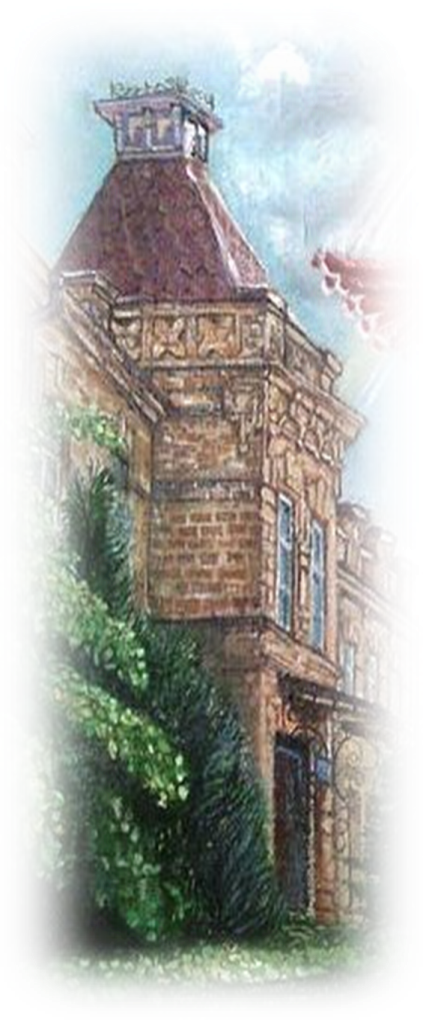 Введение	  Представленный доклад является публичным отчетом о проделанной работе за 2016-2017 учебный год. Он подготовлен рабочей группой в составе: директора школы Албаковой А. А., заместителями директора по УВР – Яндиевой Т. М., заместителем директора по ВР –Маглучанц Ж. А.  В работе по подготовке доклада принимали участие педагоги школы, руководители предметных методических объединений.Задача настоящего доклада - представить родительской общественности, представителям органов местной власти информацию о деятельности МБОУ «СОШ имени Дж. Х. Яндиева с. Дачное» по реализации основных направлений модернизации образования за отчетный период, её потенциале, условиях функционирования, проблемах развития.	В докладе представлены статистические данные, аналитические материалы и мониторинговые исследования образовательного учреждения, отдела образования администрации Пригородного муниципального района.Общая характеристика МБОУ «СОШ с. Дачное»  	Полное наименование в соответствии с Уставом: Муниципальное бюджетное общеобразовательное учреждение «Средняя общеобразовательная школа имени Джемалдина Хамурзаевича Яндиева с. Дачное»           Учредители, кем, когда, где зарегистрировано ОУ: Учредителем учреждения является администрация Пригородного муниципального района РСО- Алания.  лицензии- выдано 03 февраля 2017 года Министерством образования и науки РСО- Алания серия 15ЛО1 №0001465, регистрационный номер 2525, срок действия лицензии бессрочно.       Лицензия выдана на осуществление деятельности по следующим образовательным программам:-общеобразовательная программа начального общего образования;-общеобразовательная программа основного общего образования;- общеобразовательная программа среднего (полного) общего образования;- дополнительное образование детей и взрослых.         Свидетельство о государственной аккредитации- выдано 07 апреля 2017 года Министерством образования и науки РСО – Алания серия 15А 02 №0000105 срок действия свидетельства  до 01 июня 2027 года.   Юридический адрес: 363101 РСО- Алания , МО- Пригородный район , с. Дачное, ул. Школьная ,33   Телефоны:8(86738)2 72 07.  Адрес электронной почты: sdachnoe@mail.ru   Сайт: www.dachnoe.mwport.ru1.1.Режим работы школы:    Школа предоставляет доступное, качественное образование, воспитание и развитие в безопасных, комфортных условиях, адаптированных к возможностям и способностям каждого конкретного ребенка.Школа работает в режиме пятидневной для учащихся подготовительных и 1-х классов и в режиме шестидневной недели для учащихся 2-х- 11 классовСодержание среднего (полного) общего образования в школе реализуется на основе государственных образовательных стандартов, учебного плана, разработанного для образовательных учреждений РСО- Алания. Содержание начального общего и среднего образования регламентируется Основной образовательной программой для 1- 4 и 5-7 классов в соответствии с требованиями Федеральных государственных стандартов нового поколения.1.2. В основу образовательной деятельности МБОУ «СОШим. Дж. Х. Яндиева с. Дачное» положены следующие нормативные документы:Закон РФ «Об образовании»Конвенция о правах ребенка.Федеральная целевая программа развития образования на 2011-2015 год.Концепция воспитательной работы по патриотическому воспитанию учащихся на 2010-2015 годы.Федеральный государственный образовательный стандарт начального общего образования.В 2016-2017 учебном году деятельность школы отражена в следующих документах*Плане работы школы;* плане мероприятий, в котором соблюдается преемственность между ступенями обучения и классами, сбалансированность между предметными циклами, отдельными предметами.*Программе по работе с одаренными и способными детьми;* плане работы по обеспечению сохранности здоровья и здорового образа жизни;*плане методической работы и по повышению профессионального уровня педагогов.Особенности образовательного процесса в МБОУ «СОШ им. ДжХ. Яндиева с. Дачное»Направления работы школы в 2016-2017 учебном году:В 2016- 2017 учебном году педагогический коллектив школы работал над решением следующих задач:Совершенствование работы по сохранению и укреплению здоровья детей через комплексный подход посредством ФГОС.Создание условий для развития школьной системы образования через совершенствование кадровой политики, обновление материально-технической базы школы.Развитие познавательного интереса, интеллектуально-творческого потенциала каждого ребенка через проектно-исследовательскую деятельность.Использование новых форм системы методической работы, ориентированной на профессиональное развитие и саморазвитие педагогических и управленческих кадров.Совершенствование системы работы по подготовке обучающихся к олимпиадам, конкурсам регионального, федерального уровней.Совершенствование системы оценки учебных достижений учащихся в учреждении с целью более качественной подготовки школьников к государственной (итоговой) аттестации в форме ЕГЭ и ОГЭ.Обеспечение полноценного включения в образовательное пространство и успешной социализации всех категорий, обучающихся и воспитанников, обеспечение качественных условий обучения и воспитания.Совершенствование нормативно-правовой базы в соответствии с законом «Об образовании в Российской Федерации».Продолжить работу по формированию у подрастающего поколения гражданственности и патриотизма.Обеспечение информационной открытости образовательного пространства школы в целях привлечения социальных партнеров для обновления инфраструктуры и содержания образовательного процесса.2.2. Учебный план школы и программа его обеспеченияСодержание образования в МБОУ «СОШ им. Дж. Х. Яндиева с. Дачное» отражено в учебном плане школы.На первой ступени обучения реализуются программы УМК «Школа России», ведутся занятия внеурочной деятельности в 1-4 классах в рамках реализации Федерального государственного общеобразовательного стандарта нового поколения. На 2-ой ступени ведется предпрофильная подготовка учащихся 9 классов, основанная на работе элективных курсов. В 9-х классах часы учебного предмета Технология передаются для организации предпрофильной подготовки обучающихся.     2.3. Состав обучающихся в МБОУ «СОШ с. Дачное»  Общие сведения об учащихсяКоличество учащихся стабильно увеличивается. Школа не имеет неуспевающих.Динамика индивидуального обучения на дому учащихся	Контингент учащихся МБОУ «СОШ им. Дж. Х. Яндиева  с. Дачное» довольно разнороден. Итоги социальной диагностики микрорайона, а также данные обследования уровня личностного развития детей представлены в следующей таблице Сведения об изменении социального состава учащихся2.4.	Мероприятия, обеспечивающие воспитательный процессВ течении года были проведены следующие мероприятия :               1 сентября после торжественной линейки в школе  прошел     Всероссийский урок «  Моя будущая профессия»- так звучала тема первого   классного  часа в нашей школе                 Главной целью проведения уроков по профориентации является: расширить знания учащихся о профессиях, информировать их о качествах, присущих людям тех или иных профессий; повысить интерес учащихся к профессиям и расширить их кругозор.                  В начальных классах прошли  классные часы  на тему: "Все профессии нужны, все профессии важны."                В среднем звене  классные руководители провели  классные часы  на тему:"Кем стать?""Моя профессия- моя гордость." "Профессия моей  мечты."               В старших классах  прошли  классные часы  на тему:"Мое будущее - моя профессия."              5 октября в МБОУ "СОШ с. Дачное" было  проведено мероприятие посвященное    Дню учителя. В нём приняли участие ученики 1-11 классов. На праздник были приглашены педагогический коллектив, ветераны педагогического труда  Словами благодарности, уважения, признательности и пышными букетами  ярких осенних цветов был отмечен  труд учителей и ветеранов. Для них звучали  песни, стихотворения о школе и учителях, были поставлены юмористические инсценировки из школьной жизни      Учителя и ученики получили большой эмоциональный заряд и огромное удовольствие от проведённого мероприятия.  Наиболее ярко выделились  классы 3"Б" кл. руководитель  Хадзиева Л.М., 6-"А" класс кл. руководитель  Хадзиева Л.З. , 9 кл..             17 ноября 2016 года во дворе нашей школы был открыт памятник  одному из самых талантливейших ингушских поэтов,   классику ингушской литературы, Джамалдину Хамурзиевичу Яндиеву. После торжественного открытия памятника  в актовом зале состоялся вечер,  посвященный поэзии Джамалдина Хамурзиевича  Яндиева.           В целях популяризации идеи единения многонационального народа Российской Федерации через любовь к Родине, к своему народу, к своей истории, согласно плану работы школы  9 ноября 2016 года были проведены мероприятия, посвященные Дню народного единства. В мероприятиях приняли участие  ученики  1-11 классов.
    5-11 классов были проведены классные часы на тему «В единении – сила!»
Целью данных классных часов являлось:
- познакомить обучающихся с историей праздника;
- подчеркнуть значимость событий 1612 года для дальнейшей истории нашей страны;
- воспитывать чувство патриотизма, любви к Родине.                В период с 24-30  ноября проводились мероприятия, посвященные Дню матери, в которых приняли активное участие дети нашей школы. Они стали участниками  акции «Пятёрка для мамы»            30 ноября в актовом зале школы состоялся  концерт  для мам.В концерте приняли участие ученики 1-а кл.,2-а кл.2-бкл.,3-б кл.3-в кл.,5 кл., 7-а кл,.7-б кл.,8кл., 9кл.,10 кл..          17.12.2016г.  в МБОУ"СОШ с.Дачное" состоялось мероприятие, на которое были приглашены выпускники, учителя, учителя-ветераны школы, родители, дети, гости и глава АМС сел Куртат и Дачное. 
«С днём рождения, школа!» так назывался Торжественный вечер, посвященный 40-летию МБОУ"СОШ с.Дачное».                                                                
Много тёплых слов было сказано в адрес школы.  Были  сказаны слова благодарности всем тем, кто стоял у самых истоков , у начала открытия школы.  . На сцену приглашались  директора школы.
Слова поздравлений прозвучали в адрес педагогического коллектива школы от Главы АМС Яндиева Ч.   Учащиеся школы представили  новые проекты, которые в настоящее время реализуются в школе.  Для всех присутствующих  ученики школы пели песни, танцевали, читали стихи.
              24 декабря в актовом зале прошли Новогодние праздники. В которых приняли активное  участия  ученики 0-7классов. 26 декабря   прошел новогодний  праздник для  8-11 классов.            С целью формирования важных положительных ценностей, в содействии сохранения и развития уважительного отношения к женщинам и в соответствии с учебным планом в МБОУ"СОШ им. Дж. Х. Яндиева с.Дачное" были проведены ряд мероприятий, посвященных ко Дню 8 марта  с  01.03.по 06.03.2016г.План  мероприятий посвященных Международному дню 8 Марта           С 20.03.2017г.  - 20.04.2017г. в школе прошел месячник по профилактикетерроризма и экстремизма, воспитанию толерантности по следующему плану           Во всех классах были проведены классные часы согласно плану работы.           Особенно хочется отметить работы учащихся 5«А», 2«Б» класса (неоднократные победители школьных конкурсов рисунков), которые с большим энтузиазмом отнеслись к конкурсу. Их рисунки создавали соответствующую обстановку на классном часе " Дорогою добра."    Урок толерантности: "Все мы разные"  чувствуется работа классных руководителей.  В начальных классах были проведены классные часы по тематике "Что такое экстремизм?" "Мир -высокое звание планеты."   Все уроки были проведены с использованием ИКТ.  На первом этаже школы был организован конкурс рисунков и плакатов: "Мы за дружбу народов. Мы против террора." В конкурсе приняли участие ученики 1-11 классовНа уроках истории, и обществознания, учащиеся изучали документы: «Всеобщая декларация прав человека», Конституция РФ. Ребята противопоставили экстремизму, национализму и ксенофобии позитивный настрой, дружбу, коллективизм, взаимовыручку и толерантность.Также были проведены лекции и беседы с родителями, направленные на профилактику проявлений экстремизма, терроризма, преступлений против личности, общества, государства, в ходе которых разъяснялись сущность экстремистских организаций и их общественная опасность, меры ответственности за совершение экстремистских преступлений и правонарушений, признаки участия несовершеннолетних в экстремистских организациях.В течении года велась работа по профилактике ДТП по следующему плану.   В начальных классах были проведены беседы на тему: "Встреча с незнакомцем", «Где и как можно играть», «Ни ночью, ни днем не балуйтесь, дети, с огнем», «Опасность в доме»
«Опасные забавы» «Запомните, дети: таблетки – не конфетки», "Ядовитые растения", "Опасные животные....."        Одной из главных целей в воспитательной деятельности школы  является воспитание гражданско-патриотических качеств у школьников. Для реализации этой цели систематически организуются мероприятия, несущие гражданскую и военно-патриотическую направленность. Мероприятия военно-патриотического воспитания, посвященные Дню Победы и проводимые ежегодно, ориентированы на обучающихся 1-11 классов и призваны формировать эмоционально-волевые качества гражданина - патриота России, повышать уровень физической подготовки подростков и юношей, воспитывать стремление к сохранению и преумножению военного, исторического и культурного наследия. . В школе был составлен следующий план по которому были проведены мероприятия.                   Среди обучающихся 1-7 классов прошел конкурс чтецов «Победа в сердце каждого живет». Дети показали мастерство выразительного чтения.  По традиции  в актовом зале  прошел праздничный концерт   обучающихся 5-11 классов.   Ребята читали стихи,  пели песни о тяжелых годах войны и, конечно, о Победе25 мая 2017 года в 10.00 ч.прошла торжественная  линейка посвященная  "Последнему звонку."  Достижения обучающихся во внеурочной работе          В конкурсе" Живая классика" (Номинация - исполнение произведения на русском языке)Чахкиева  Амина Ахмедовна(3-б кл.)- заняла 1 местоХарсиев Сейт-Ахмед Магомедович 4-б кл.получил грамоту за актерское мастерство. В конкурсе" Живая классика" Хутиев Магомед получил грамоту за актерское мастерство. Информация о мероприятиях, проводимых в  нашей школев рамках VII Всероссийского фестиваля науки в 2017 г.            Так же наши ученики в 2016-2017 уч.г.  принимали активное участие в предметных районных олимпиадах и заняли призовые места по биологии и географии.              В течении года в школе были проведены акции: Республиканская экологическая акции "Природы нежное творенье руками детскими взрастим"Акции «Сообщи, где торгуют смертью!»Всероссийская акция «СТОП ВИЧ/СПИД»   Мероприятия в рамках Года экологии, с 1 января по 1 мая 2017 г.3.Условия обеспечения образовательного процесса 3.1. Кадровое обеспечение образовательного процесса Анализ кадрового состава позволяет сделать вывод, что в целом педагогический состав школы достаточно квалифицирован. Коллектив отличается стабильностью, вместе с тем пополняется молодыми кадрами. В 2016- 2017 учебном году на высшую квалификационную категорию защитился 1 учитель, на первую -4.Качественный состав педагогических работниковРезультаты деятельности учреждения, качество образования.            4.1.Анализ результатов учебной деятельностиГлавным результатом деятельности школы является положительная динамика  уровня обученности и качества знаний учащихся. На протяжении нескольких лет педагогический коллектив работал без второгодников. В 2016-2017 учебном году 3 уч-ся 10 класса оставлены на повторное обучение в 10 классе: Тариев Башир, Берсанова Милана, Яндиев Исропл.Доля учащихся школы, окончивших учебный год на «4» и «5» на каждой ступени обучения.Из таблицы видно, что качество знаний учащихся 1 ступени   снизилось, что свидетельствуют о  недостаточной индивидуальной работе педагогов, особенно в период адаптации учащихся 5-х классов.4.2.Результаты государственной (итоговой) аттестациив 2017 учебном году.В 2016-2017 учебном году допущены к государственной (итоговой) аттестации  за  курс основного общего образования 26 выпускников 9-х классов. Ученики сдавали  основной государственный экзамен по следующим предметам:   русскому языку, математике и два экзамена по выбору .Анализ результатов  экзаменов в 2014-2015 уч. годуАнализ результатов  экзаменов в новой форме в 2015-2016 уч. годуАнализ результатов  экзаменов в новой форме в 2016-2017 уч. годуРезультаты государственной (итоговой) аттестации выпускников 11 классов в 2014 – 2015, 2015- 2016, 2016- 2017 учебном году.Анализ результатов ЕГЭ по предметам. Все выпускники школы положительно сдали ЕГЭ по предметам по выбору кроме: не сдали химия- 91%, биология-91%, история-55%, обществознание- 55%, что свидетельствует о недостаточной подготовительной работе учителей- предметников с выпускниками.Анализ мониторингов.В 2015- 2016, 2016- 2017 годах было проведено несколько мониторингов достижений учащихся по различным предметам.Мониторинг учебных достижений обучающихся  8 классов по физике. 2.03. 2016 г., 26. 01. 2017 г.Всероссийские проверочные работы                                                  ВПР по математикеВПР по русскому языку2б (кл. рук. Албакова Х. Д.) показал лучшие итоги, чем 2аМониторинг по русскому языку в 5 классе 19. 11. 2016 г.ВПР по окружающему мируМониторинг по окружающему миру (СТЮЗ)ВПР по биологииВПР по химииВПР по географииВПР по физикеВПР по историиВ 2015- 2016, 2016- 2017  учебном году школа участвовала в федеральном экспериментальном проекте «Я сдам ЕГЭ».В рамках участия в данном проекте были проведены проверочные работы по математике, русскому языку, обществознанию, биологии. Результаты работ были использованы для корректировки планирования программ дополнительных и индивидуальных занятий.Итоги 2016- 2017 учебного года по классам4.3. Работа с одарёнными и способными детьми.        Ежегодно учащиеся школы становятся участниками конкурсов и олимпиад различного уровня. Так, в школьном этапе Всероссийской олимпиады школьников приняло участие 122 учащихся 5-11 классов, что соответствует тому же уровню что и в 2015-2016 учебном году. В районном этапе олимпиады приняли участие 14 учащихся 7-11 классов.Традиционным стало участие учащихся школы в конкурсах, предметных олимпиадах различного уровня.Всероссийская олимпиада школьниковАнализ данных таблицы свидетельствует о расширении перечня конкурсных мероприятий различного уровня и увеличении числа участников в них в сравнении с прошлым учебным годом.4.4.Инновационная деятельность педагогов Педагогами школы в образовательном процессе используются развивающие методы обучения: исследовательский метод, обучение в сотрудничестве, технология развития «критического мышления», метод проектов, информационно-коммуникационные технологии, дистанционные образовательные технологии.В 2016- 2017 учебном году педагоги продолжили практику участия в работе дистанционных семинаров, вебинаров по актуальным вопросам методики преподавания  общеобразовательных предметов, введения ФГОС,  подготовки к ЕГЭ и ГИА.Учителя Маглучанц Ж. А., Хадзиева Л. З., Хадзиева Л. М., Яндиева А. И. имеют свои сайты в сети интернет, регулярно публикуют работы, участвуют в конкурсах различного уровня дистанционно.В рамках модернизации системы образования с 1 сентября 2016года педагоги школы  продолжили обучение на курсах повышения квалификации с использованием дистанционных технологий по вопросам внедрения ФГОС основного общего образования, что составляет 94% от общего числа педагогов. Не прошли курсы Албакова Х. А., Албакова А. М. т.к. не были организованы курсы для учителей ингушского языка.                                       4.5. Анализ работы по введению  ФГОС ОООНа ступени основного общего образования обязательным было начато обучение по федеральному государственному стандарту с 01 сентября 2015 года, поэтому, в школе создаются определенные условия, способствующие безболезненному и эффективному переходу на новые образовательные стандарты. Переход на ФГОС ООО осуществлен через:1. Изучение нормативно-правовой базы федерального, регионального уровней по внедрению ФГОС ООО.2. Составление основной образовательной программы основного общего образования.3. Внесение дополнений в должностные инструкции в соответствии с требованиями к кадровому обеспечению реализации ФГОС ООО.4. Анализ условий на соответствие требованиям ФГОС ООО.5. Информирование родителей о подготовке к переходу на новые стандарты.Методически грамотно, комплексно спланировать такую работу, с целью подготовки  к переходу на новые стандарты на ступени основного  общего  образования в школе создана рабочая группа, разработаны следующие документы: дорожная карта   введения ФГОС основного общего образования, план - график мероприятий по обеспечению введения ФГОС основного общего образования на 2016-2017  годы. Кадровое обеспечение введения ФГОС ООО1. Приведены в соответствие с требованиями ФГОС ООО и новыми квалификационными характеристиками должностные инструкции работников школы.2. Разработан план-график повышения квалификации педагогических и руководящих работников школы в связи с введением ФГОС ООО.В результате курсовой подготовки учителей – предметников  на базе СОРИПКРО отмечаются следующие положительные тенденции:- положительная динамика использования учителями современных образовательных технологий, учебно-методических разработок и материалов, ориентированных на стандарты  нового поколения;- возможность профессионального общения педагогов и обмена их опыта с коллегами.Информация о ходе введения ФГОС ООО размещена сайте школы.Приоритетной целью современного российского образования становится полноценное формирование и развитие способностей ученика самостоятельно ставить учебную проблему, формулировать алгоритм ее решения, контролировать процесс и оценивать полученный результат, т.е. научить учиться. Это должно стать залогом успешной адаптации в стремительно меняющемся обществе.Охрана и укрепление здоровья школьниковВ образовательном учреждении проводится систематическая профилактическая работа  по сохранению и укреплению здоровья школьников:	- Месячник по профилактике ДТТ – сентябрь- Месячник по профилактике гриппа и ОРВИ – ноябрь- Месячник по профилактике СПИДа и наркомании – декабрь          - Месячник по профилактике употребления алкоголя, табакокурения, наркотиков – январь- Месячник здоровья – апрель		С целью сохранения и  укрепления здоровья школьников используются  разнообразные формы работы: лекции, беседы, медицинская диагностика, ежедневная утренняя зарядка , динамические паузы на уроках и т.дМеры  по сохранению физического и психического здоровья учащихся реализуются через:	1. Проведение профилактических осмотров детей.2. Проводится диспансеризация работников школы3. Осуществляется систематический контроль нормализации учебной нагрузки учащихся.4. Работают спортивные секции5. Ежемесячно проходят Дни охраны труда.С целью профилактики дорожно-транспортного  травматизма систематически проводятся занятия по ПДД с учащимися 1-9 классов и беседы с учащимися 1-11 классов по технике безопасности и правилам поведения на уроках и переменах. Приглашаются для проведения бесед с учащимися сотрудники ГИБДД, проводятся конкурсы агит-бригад, викторины.Решение задач психолого-педагогического сопровождения ребенка и иных возникающих проблем привлекаются педагоги и родители.  Решения, принятые по итогам общественного обсуждения. Публичный отчет директора за 2016- 20176учебный   размещен  на школьном сайте, доступен для ознакомления. Задачи, поставленные перед образовательным учреждением на отчетный период, выполнены:- все категории обучаемых получают доступное качественное образование;- программный материал выполняется в полном объеме;-продолжается реализация Федерального государственного образовательного стандарта начального общего образования;- ведется целенаправленная работа по внедрению Федерального государственного образовательного стандарта основного общего образования;- преподавание ведется с использованием современных образовательных технологий, в том числе информационно-коммуникационных, используются современные программно-технические комплексы, компьютерное оборудование, поступившее в рамках модернизации региональных систем общего образования;- материально-техническая база школы постоянно пополняется современным технологическим оборудованием.Результаты опроса родительской общественности свидетельствуют о том , что в родители удовлетворены  благоприятной атмосферой, способствующей развитию и комфортному состоянию ребенка, сохранению его здоровья.7. Заключение. Перспективы и планы  развития.Повышение качества   подготовки  выпускников школы к государственной (итоговой) аттестации в форме ЕГЭ и новой форме аттестации учащихся 9-х классов.Реализация федерального государственного образовательного стандарта нового поколения  начального общего образования.Использование возможностей дистанционно-очной  системы повышения квалификации педагогических кадров через вебинары, интернет- педсоветы, телемосты.Совершенствование системы общественно-государственного управления, укрепление связей с общественностью.Повышение качества и эффективности дополнительного образования.Повышение результативности деятельности  работы с одаренными и способными  детьми посредством использования возможностей дистанционного обучения для учащихся с повышенными образовательными возможностями.Оказание профориентационной поддержки учащимся в процессе выбора профиля обучения и сферы будущей профессиональной деятельности.Совершенствование системы патриотического воспитания, обеспечивающей формирование у учащихся верности традициям школы, готовности к выполнению профессиональных обязанностей. 2012-20132013-20142014-20152015-20162016- 2017Количество учащихся (всего на начало года)319324371447469-начальная школа152180203175292- основная школа124116137158150- средняя школа3328312627Количество классов комплектов1617202122-1 ступень обучения78101112- 2 ступень обучения77888- 3 ступень обучения22222Отсев учащихся-----Не получили аттестат--51-Окончили ОУ с аттестатом особого образца---11С золотой медалью----1С серебряной медалью-----2012-20132013-20142014-20152015-20162016- 2017Общее количество учащихся319324371447469Количество обучающихся на дому10011Показатель2014/20152014/20152015/20162015/20162016/20172016/2017Кол-во%Кол-во%Кол- во%Кол-во учащихся, обучающихся в образовательном учреждении. Из них:3711004471004691001. Дети из полных семей3639843597436932. Дети из неполных семей821231333. Дети из многодетных семей3689934176341734. Дети, находящиеся под опекой0000--5. Дети-сироты0000--6. Дети-инвалиды61,61021127. Дети из неблагополучных семей0000--8. Учащиеся, стоящие на внутришкольном контроле0000--9. Учащиеся, стоящие на учете в ОДН0000--10. Учащиеся, стоящие на учете в КДН0000--11. Дети, принимающие активное участие в школьных мероприятиях6016221 4922849№ Наименование мероприятияДата    проведенияОтветственный1.Конкурс стенгазет "Весенняя  капель."4-5 марта (5-11кл.)Кл. рук.2Конкурс "Весенняя  открытка  к 8 Марта. " 4-5 марта (1-4кл.) Кл.рук.3Спортивное мероприятие «Мамина семья.»5 марта   (7-8кл.)Учитель физ. культыры 4Кл.час «Милые, добрые, нежные»«Восславим женщину.»1-5 марта  (1-11кл.)  Кл.рук.5Конкурсная программа «А ну-ка, девочки»5 марта  (9-11кл.) Кл.рук.Зам дир по ВР.6 Конкурсная программа по следующим номинациям: -танец, -песня, -стихотворение,  - театральное представление,  -кулинария.    7 марта   (5-8 кл. Кл.рук.Зам дир по ВР.7Литературный вечер "И это время называется весна."  1-5 марта (9-11 кл.) Учителя русского языка и литературы.№Классы ТЕМА   форма проведения Дата   ОрганизаторыУчастники(их количество)1 2-а,2-б.Кл.час."Транспортные средства". сентябрьЗасеева Я.Х.Албакова Х.Д.4423-а,3-б,3-в.Кл.час"По дороге в школу"октябрь Яндиева Т.Б..Хадзтева Л.М..Котиева Л.М.5034-а,4-б.Кл.час"Учимся переходить дорогу"январьЯндиева П.Я.Хутиева Л.Д.4041-а кл.Кл.час "Правила дорожного движения"ноябоьГабараева Н.А.205.6-а,6-б.Интеллектуальная игра"Безопасная дорога"январьХадзиева Л.З. Джугустова Р.Х.34 6.3-б.Кл.час "Места для игр и отдыха."февральХадзиева Л.М.237.8-кл.Игра "Безопасное колесо,апрельАлбакова А.М.228.8 кл.Тестирование"Правила дорожного движения."февральАлбакова А.М.259.1-а кл.Внеклассное мероприятие"Путешествие в страну Светофорию"мартГабараева Н.А.20109-а кл.Кл.час "Автомобиль,дорога,пешеход."март Дзаурова Л.М.23117-а,67б .Викторина "Правила дорожного движения."мартЯндиева А.И. Угурчиева А.Ях..34№МероприятиеДата, время проведенияУчастники1Конкурс стенгазет «Этих дней не смолкнет слава.»До 3 мая1-11кл.2.Конкурс сочинений «Нам дороги эти позабыть нельзя» До5 мая 5-8кл.3. Конкурс инсценированной военной песни.05.05.2017г.1-4кл.4.Классные часы: «Этих дней, не смолкнет слава!»03.05.1-11кл.5.Праздничная программа  «Это было недавно, это было давно.»06.05.2017г5-11 кл6.Конкурс чтецов.5 мая 2017 г.1-7 клНаименование мероприятияВремя и место проведенияКол-во учащ-сяОтветственный за мероприятиеОтветственный за мероприятиеНаименование мероприятияВремя и место проведенияКол-во учащ-сяФ.И.О.(полностью)должностьПроект:"Солнечная система и ее планеты"19.01.2017г.Актовый зал школы15Яндиева Пятимат Яхъяевна.Учитель начальных классов.Проект:"Соль"13.03.2017г. Актовый зал школы10Хутиева Лейла Даудовна  Учитель начальных классовМеждународный дистанционный блиц- турнир по биологии «В основе- природа»17. 02. 2017 г.2Маглучанц Жанна АртавасовнаУчитель биологииМеждународный дистанционный блиц- турнир по русскому языку «Красота родного языка»17. 02. 2017г.4Яндиева Айна ИссаевнаУчитель русского языка и литературы Исследовательская работа :"Ботаника и экология  "Дом детского творчества г.Владикавказ2017г.1 Яндиева Марем, уч- ся 10 кл.Валиева Рита ПетровнаУчитель химииXVIII Республиканский научный конкурс молодых исследователей "Шаг в будущее Осетии". ГМИ г.Владикавказ2017г.1Яндиева Марем, уч- ся 10 кл.Валиева Рита ПетровнаУчитель химииXIV Региональный конкурс молодых исследователей "Ступень в науку".Дом детского творчества г.Владикавка2017г.1Яндиева Марем, уч- ся 10 кл.Валиева Рита ПетровнаУчитель химии№ п/пДата проведенияНаправленность мероприятийОтветственныеОтчёт о проделанной работе1.15 мая Открытый урок «День единых действий по информированию детей и молодёжи против ВИЧ/СПИДа»Зам директора по ВР  Среди учащихся 8-11 классах  проведены беседы по профилактике ВИЧ инфекции.2.16 мая Разместить материалы Всероссийской акции НА ИНФОРМАЦИОННЫХ СТЕНДАХЗам директора по ВР  Среди школьников распространенны буклеты"Что такое СПИД"3.17 мая «Молодёжь России против ВИЧ!»Зам директора по ВР  Учащиеся 9-11 классов приняли участие в онлайн трансляции4.18-19 маяТестирование на ВИЧ5.21 мая Легкоатлетические спортивные соревнования учитель физической культуры Соревнования по баскетболу среди учащихся 8-10 классов.Наименование мероприятияКраткое описание проделанной работы1.Всероссийский экологический  урок «Природа Кавказа»Учитель познакомил школьников с национальными природоохранными проектами, которые реализуются на территории региона, и сохранившимися редкими видами флоры и фауны. На уроке использовалась презентация.2.Республиканская экологическая акции "Природы нежное творенье руками детскими взрастим»Место проведения акции- школьный двор и прилегающая к нему территория.Цель проведения экологических акций: формировать экологическую культуру, сознание и мировоззрение.Задачи: формировать познавательный интерес, коммуникативные способности, гуманистическое отношение, эстетическую отзывчивость, привитие трудовых навыков.3.Экологический субботник.В ходе уборки пришкольного участка и территории, прилегающей к ней, от мусора  были очищены газоны, убран сухостой, произведена обрезка деревьев, кустарников. Также была  убрана  прибрежная часть реки Камбилеевки.4. Конкурс рисунков  « Экология глазами детей».Посредством рисунков ученики показали  свое отношение к природе.Всего 2013-2014 уч.г% к общему числу педагогических работниковВсего 2014-2015 уч.г.% к общему числу педагогических работниковВсего 2015-2016 уч. год% к общему числу педагогических работниковВсего 2016-2017 уч. год% к общему числу педагогических работниковОбразование:30100321003210035100высшее2687288829912880незаконченное высшее13131313среднее специальное3103926617Квалификационные категории:высшая000013411первая4133939720вторая268429632062--без категории139288252469Почетные звания134260026Учебный годI ступень (%)II ступень (%)III ступень (%)По школе 2014 – 2015442438382015-2016552335332016- 201743385642Предмет2015- 2016 уч. год2015- 2016 уч. год2015- 2016 уч. год2016- 2017 уч. год2016- 2017 уч. год2016- 2017 уч. годПредметФор маКоличество учащихся% от общего числа учащихсяФор маКоличество учащихсяКоличество учащихсяРусский языкОГЭ33100ОГЭ26100МатематикаОГЭ33100ОГЭ26100Обществознание ОГЭ1855ОГЭ2285Химия ОГЭ721ОГЭ00Литература ОГЭ13ОГЭ00Биология ОГЭ2885ОГЭ519Физика ОГЭ412ОГЭ00История ОГЭ13ОГЭ1765ГеографияОГЭ721ОГЭ00№п/ппредметУчастников5432СОУ% кач1Русский язык272717147332Математика270917145333Информатика 1--1-3604Физика1--1-360№п/ппредметУчастников5432СОУ% кач1Русский язык335818251392Математика331291261913Обществознание 185132204Химия 700252205Литература 100103606Биология 2804101329147Физика 400222608История 100103609География70016190№п/ппредметУчастников«5»«4»«3»«2»СОУ% кач1Русский язык264913055,5502Математика263203064,9883Обществознание 220517042,3236Биология 5023047,2408История 170710047,541Предмет2014- 20152014- 20152014- 20152015-20162015-20162015-20162016- 20172016- 20172016- 2017Результаты Сдавало Процент успешной сдачиСредний балл (в сравнении со средним в районе)Сдавало Процент успешной сдачиСредний балл СдавалоПроцент успешной сдачиСредний балл Русский язык209541 (53)989441110057Математика  (базовая)000978311913Математика (профильная)208029 (40)98933118243Обществознание 132327 (40)94436104541Биология 71725 (43)8253011926Химия33315 (47)475326925Английский язык-100---История92228 (38)2504064533Физика 110040классКоличество уч-сяоценкиоценкиоценкиоценки% качестваСОУСредний баллклассКоличество уч-ся«5»«4»«3»«2»% качестваСОУСредний балл2015/ 20168194411042,144,83,12016/ 20178211124456463,1годклассКоличество уч-сяоценкиоценкиоценкиоценки% качестваСОУгодклассКоличество уч-ся«5»«4»«3»«2»% качестваСОУ2015/ 20164231463087822016/ 201743871316253(районный-62)56годклассКоличество уч-сяоценкиоценкиоценкиоценки% качестваСОУгодклассКоличество уч-ся«5»«4»«3»«2»% качестваСОУ2016/ 20175282512925(районный-42)39Уч. годдатаклассКоличество уч-сяоценкиоценкиоценкиоценки% качестваСОУУч. годдатаклассКоличество уч-ся«5»«4»«3»«2»% качестваСОУ2016/ 20179.11.20162426228667Районный-7357Уч. годклассКоличество уч-сяоценкиоценкиоценкиоценки% качестваСОУУч. годклассКоличество уч-ся«5»«4»«3»«2»% качестваСОУ2015/ 2016422759155622016/ 201743751812262(районный-54)57Уч. годдатаклассКоличество уч-сяоценкиоценкиоценкиоценки% качестваСОУУч. годдатаклассКоличество уч-ся«5»«4»«3»«2»% качестваСОУ2016- 201718.04.20165260713627(районный-33)392016- 201710.11.20165210291010(районный-49)29Уч. годдатаклассКоличество уч-сяоценкиоценкиоценкиоценки% качестваСОУУч. годдатаклассКоличество уч-ся«5»«4»«3»«2»% качестваСОУ2016/ 201719. 11. 201652404119 1733Уч. годдатаклассКоличество уч-сяоценкиоценкиоценкиоценки% качестваСОУУч. годдатаклассКоличество уч-ся«5»«4»«3»«2»% качестваСОУ2016/ 201727.04.201743921718249Районный-5349Уч. годдатаклассКоличество уч-сяоценкиоценкиоценкиоценки% качестваСОУУч. годдатаклассКоличество уч-ся«5»«4»«3»«2»% качестваСОУ2016/ 2017Ноябрь 2016527010893738Уч. годдатаклассКоличество уч-сяоценкиоценкиоценкиоценки% качестваСОУУч. годдатаклассКоличество уч-ся«5»«4»«3»«2»% качестваСОУ2016/ 201727.04.201752805121118Район-4331Уч. годдатаклассКо-во уч-сябаллыбаллыбаллыбаллыбаллыбаллыбаллыУч. годдатаклассКо-во уч-ся121820222325262016/ 201711.05.201711111113113Уч. годдатаклассКоличество уч-сябаллыбаллыбаллыбаллыбаллыбаллыбаллыбаллыбаллыбаллыУч. годдатаклассКоличество уч-ся21017181922232527282016/ 201727.04.201711111111121111Уч. годдатаклассКоличество уч-сябаллыбаллыбаллыбаллыбаллыбаллыбаллыбаллыбаллыбаллыУч. годдатаклассКоличество уч-ся1011141517182016/ 201719.04.2017119112311Уч. годдатаклассКоличество уч-сябаллыбаллыбаллыбаллыбаллыбаллыбаллыбаллыбаллыбаллыУч. годдатаклассКоличество уч-ся1591112131517192016/ 201725.04.20171110112111111Уч. годдатаклассКоличество уч-сябаллыбаллыбаллыбаллыбаллыбаллыбаллыбаллыбаллыбаллыУч. годдатаклассКоличество уч-ся1113151617202016/ 201718.05.20171111111241Уч. годдатаклассКоличество уч-сяоценкиоценкиоценкиоценки% качестваСОУУч. годдатаклассКоличество уч-ся«5»«4»«3»«2»% качестваСОУ2016/ 201725.04.201752602915825Предмет Кол- во уч-сяОценкиОценкиОценкиОценкиПредмет Кол- во уч-сяЗачет1 этапЗачет2 этапЗачет 3 этапЗачет4 этап2015- 2016Русский язык959992015- 2016математика927962016- 2017Русский язык10101010-2016- 2017Математика (базовая)10101010-2016- 2017Математика (профильная)101041-2016- 2017Биология 1081--2016- 2017Обществознание 9217-2016- 2017Химия 701--2016- 2017История 620--2016- 2017Физика 1-1--2016- 2017Информатика 1-1--№Ф. И. О учителяклассКол-во«Отличники»«Хорошисты»«Троечники»«Двоечники»«неаттестован»% успеваемости% качестваСОУ1Гассиева Ф. Б.ГКП а352Яндиева А. С.ГКП б193Габараева Н. А.1 а244Яндиева М. Ю.1 б315Альмурзиева Ф. Д.1 в336   Засеева Я. Х.2а24012120-10050507Албакова Х. Д.2б2235140-10036518Яндиева Т. Б.3а111280-10027479Хадзиева Л. М.3б28310150-100465310Котиева М. М.3 в2143140-100333911Яндиева П. Я.4 а2141060-100675212Хутиева Л. Д.4 б2335160-100355213Маглучанц Ж. А.5 а141580-100435114Албаков А. М.5 б140590-100364615Хадзиева Л. З.6 а2339110-100525516Джугустова Р. Х.6 б1713130-100244517Яндиева А. И.7 а182690194445218Мержоева З. Х.7 б120390-100254319Албакова А. М.82316170-100304820Дзаурова Л. М.927111141-96444921Алиева Р. М.101622   93-81254422Кулова О. У.111111000-10010067      Всего:      Всего:      Всего:4693010618641984251Наименование конкурсаДата проведенияКол- во участниковФ. И. О. руководителяДолжность руководителяМеждународный дистанционный блиц- турнир по биологии «В основе- природа»17. 02. 2017 г.2Маглучанц Жанна АртавасовнаУчитель биологииМеждународный дистанционный блиц- турнир по русскому языку «Красота родного языка»17. 02. 2017г.4Яндиева Айна ИссаевнаУчитель русского языка и литературы Исследовательская работа :"Ботаника и экология  "Дом детского творчества г.Владикавказ2017г.1 Яндиева Марем, уч- ся 10 кл.Валиева Рита ПетровнаУчитель химииXVIII Республиканский научный конкурс молодых исследователей "Шаг в будущее Осетии". ГМИ г.Владикавказ2017г.1Яндиева Марем, уч- ся 10 кл.Валиева Рита ПетровнаУчитель химииXIV Региональный конкурс молодых исследователей "Ступень в науку".Дом детского творчества г.Владикавка2017г.1Яндиева Марем, уч- ся 10 кл.Валиева Рита ПетровнаУчитель химииМероприятие УровеньЧисло участниковПобедителейПризеровФ.И.О.классВсероссийская олимпиада школьников-школьный этап-муниципальный этап-республиканский этапОчная 11516122001430Котиева СаидаЯндиева МаремЯндиева ХадиДзаурова Изабел.710109Конкурс по математике «Кенгуру»Международный851-Чахкиева Ясмина 2 класс2- 8Природоведческий конкурс «ЧИП»Международный240-3-10